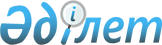 О размерах пенсионнных выплат для отдельных категорий получателей
					
			Утративший силу
			
			
		
					Указ Президента Республики Казахстан от 21 октября 1998 года N 4123. Утратил силу - Указом Президента РК от 9 января 2006 года N 1696 (U061696)(вводится в действие со дня подписания)

      В целях обеспечения государственных социальных гарантий  

  получателям пенсионных выплат и улучшения их материального положения ПОСТАНОВЛЯЮ:      1. С 1 ноября 1998 года установить размеры пенсионных выплат получателям, имеющим право на пенсионные выплаты по возрасту в полном объеме, не менее 3000 тенге, в неполном объеме - в порядке, определяемом законодательством.      2. Правительству Республики Казахстан, акимам областей, гг.Астаны и Алматы обеспечить выплату установленных размеров пенсий начиная с 1 декабря 1998 года.        Президент      Республики Казахстан 
					© 2012. РГП на ПХВ «Институт законодательства и правовой информации Республики Казахстан» Министерства юстиции Республики Казахстан
				